NSW Aboriginal Education Consultative Group Inc. (AECG)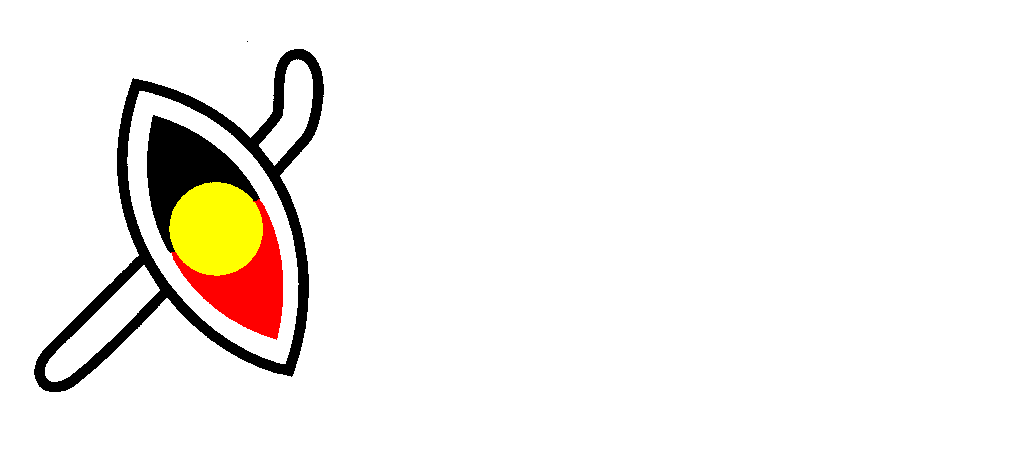 Local Association Management Committee (AMC)PRESIDENTVICE PRESIDENTSECRETARYTREASURERNSW Aboriginal Education Consultative Group Inc. (AECG)Local AECG MembershipLocal RegionDate Meeting TypeAGM / Re-Establishment / Newly EstablishAGM / Re-Establishment / Newly EstablishFull NameDelegate to RegionDelegate to RegionDelegate to RegionYes / No Yes / No AddressWorking with Children Check (WWCC) NumberWorking with Children Check (WWCC) NumberWorking with Children Check (WWCC) NumberSuburbPost CodePost CodeHome PhoneWork PhoneWork PhoneMobileEmailFull NameDelegate to RegionDelegate to RegionDelegate to RegionYes / No Yes / No AddressWorking with Children Check (WWCC) NumberWorking with Children Check (WWCC) NumberWorking with Children Check (WWCC) NumberSuburbPost CodePost CodeHome PhoneWork PhoneWork PhoneMobileEmailFull NameDelegate to RegionDelegate to RegionDelegate to RegionYes / No Yes / No AddressWorking with Children Check (WWCC) NumberWorking with Children Check (WWCC) NumberWorking with Children Check (WWCC) NumberSuburbPost CodePost CodeHome PhoneWork PhoneWork PhoneMobileEmailFull NameDelegate to RegionDelegate to RegionDelegate to RegionYes / No Yes / No AddressWorking with Children Check (WWCC) NumberWorking with Children Check (WWCC) NumberWorking with Children Check (WWCC) NumberSuburbPost CodePost CodeHome PhoneWork PhoneWork PhoneMobileEmailWhite Copy (NSW AECG Secretariat)Yellow Copy (Regional AECG Secretary)Green Copy (Local AECG Secretary)Membership Type 
(Please Circle)Membership Type 
(Please Circle)Full / Associate (Non- Aboriginal) / Life Member / Junior Full / Associate (Non- Aboriginal) / Life Member / Junior Full / Associate (Non- Aboriginal) / Life Member / Junior Full / Associate (Non- Aboriginal) / Life Member / Junior Full / Associate (Non- Aboriginal) / Life Member / Junior MembershipFee PaidYes / NoYes / NoFull NameDelegate to RegionDelegate to RegionDelegate to RegionYes / No Yes / No AddressSuburbPost CodePost CodeHome PhoneWork PhoneWork PhoneMobileEmailMembership Type 
(Please Circle)Membership Type 
(Please Circle)Full / Associate (Non- Aboriginal) / Life Member / Junior Full / Associate (Non- Aboriginal) / Life Member / Junior Full / Associate (Non- Aboriginal) / Life Member / Junior Full / Associate (Non- Aboriginal) / Life Member / Junior Full / Associate (Non- Aboriginal) / Life Member / Junior Membership Fee PaidMembership Fee PaidYes / NoYes / NoFull NameDelegate to RegionDelegate to RegionDelegate to RegionDelegate to RegionYes / No Yes / No AddressSuburbPost CodePost CodeHome PhoneWork PhoneWork PhoneMobileEmailMembership Type 
(Please Circle)Membership Type 
(Please Circle)Full / Associate (Non- Aboriginal) / Life Member / Junior Full / Associate (Non- Aboriginal) / Life Member / Junior Full / Associate (Non- Aboriginal) / Life Member / Junior Full / Associate (Non- Aboriginal) / Life Member / Junior Full / Associate (Non- Aboriginal) / Life Member / Junior Membership Fee PaidMembership Fee PaidYes / NoYes / NoFull NameDelegate to RegionDelegate to RegionDelegate to RegionDelegate to RegionYes / No Yes / No AddressSuburbPost CodePost CodeHome PhoneWork PhoneWork PhoneMobileEmailMembership Type 
(Please Circle)Membership Type 
(Please Circle)Full / Associate (Non- Aboriginal) / Life Member / Junior Full / Associate (Non- Aboriginal) / Life Member / Junior Full / Associate (Non- Aboriginal) / Life Member / Junior Full / Associate (Non- Aboriginal) / Life Member / Junior Full / Associate (Non- Aboriginal) / Life Member / Junior Membership Fee PaidMembership Fee PaidYes / NoYes / NoFull NameDelegate to RegionDelegate to RegionDelegate to RegionDelegate to RegionYes / No Yes / No AddressSuburbPost CodePost CodeHome PhoneWork PhoneWork PhoneMobileEmailWhite Copy (NSW AECG Secretariat)Yellow Copy (Regional AECG Secretary)Green Copy (Local AECG Secretary)